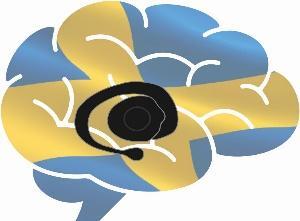 Annual report from the board of SWEBAGS This year started with keynote lectures by the newly elected honorary members Ann Graybiel and Hagai Bergman. For the year of 2022 the number of members has increased and we have gained 116 new members reaching up to a total of 283 members from 101 different organisations in 22 countries.During 2022 the following persons constituted the board:Jeanette Hellgren Kotaleski - EBRAINS contact and ChairAngela Cenci Nilsson - Translational research representative, Vice chairArvind Kumar - Computational science and machine learning research representative, Education representativeDaniel Vare – SecretaryGilad Silberberg - Neurophysiology research representative, Education representativeGilberto Fisone - IBAGS relationship representativeGesine Paul-Visse - Swemodis representativePer Peterson - Behavioural and system neuroscience representativePeder Svensson - SME relationship representativeÅsa Mackenzie - Affective and associative functions representativePeder Svensson – substitute SME relationship representativeActivities The monthly webinars has continues being a very popular event with a good turnout also this year. We have this year arranged 9 public webinars and have one scheduled conference for November 30 with more than 150 registered participants. A big thanks for this year to all new and old members! Jeanette Hellgren Kotaleski Chair